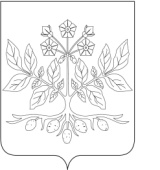 Об утверждении части территории Джумайловского сельского поселения Калининского района для реализации проектов местных инициатив в 2022 году        В соответствии с Федеральным законом от 6 октября 2003 года N 131-ФЗ "Об общих принципах организации местного самоуправления в Российской Федерации", постановлением главы администрации (губернатора) Краснодарского края от 19 октября 2015 года № 975 «Об утверждении государственной программы Краснодарского края «Региональная политика и развитие гражданского общества», постановлением глав администрации (губернатора) Краснодарского края от 06 февраля 2020 года № 70 «О краевом конкурсе по отбору проектов местных инициатив» (в редакции от 30 марта 2021 года), решением Совета Джумайловского сельского поселения Калининского района от 28 января 2021 № 71 «Об утверждении Положения о порядке реализации инициативных проектов в Джумайловском сельском поселении Калининский район», Уставом Джумайловского сельского поселения Калининского района, п о с т а н о в л я ю:  1. Утвердить часть территории Джумайловского сельского поселения Калининского района для реализации проектов местных инициатив в 2022 году:- х. Джумайловка Джумайловского сельского поселения Калининского района.2. Разместить настоящее постановление на официальном сайте администрации Джумайловского сельского поселения Калининского района в информационно-телекоммуникационной сети «Интернет». 3. Контроль за выполнением настоящего постановления оставляю за собой.4. Постановление вступает в силу со дня его подписания.Глава  Джумайловского сельского поселенияКалининского района                                                                             О.И. ГорбаньАДМИНИСТРАЦИЯ ДЖУМАЙЛОВСКОГО СЕЛЬСКОГО ПОСЕЛЕНИЯ КАЛИНИНСКОГО РАЙОНААДМИНИСТРАЦИЯ ДЖУМАЙЛОВСКОГО СЕЛЬСКОГО ПОСЕЛЕНИЯ КАЛИНИНСКОГО РАЙОНААДМИНИСТРАЦИЯ ДЖУМАЙЛОВСКОГО СЕЛЬСКОГО ПОСЕЛЕНИЯ КАЛИНИНСКОГО РАЙОНААДМИНИСТРАЦИЯ ДЖУМАЙЛОВСКОГО СЕЛЬСКОГО ПОСЕЛЕНИЯ КАЛИНИНСКОГО РАЙОНААДМИНИСТРАЦИЯ ДЖУМАЙЛОВСКОГО СЕЛЬСКОГО ПОСЕЛЕНИЯ КАЛИНИНСКОГО РАЙОНААДМИНИСТРАЦИЯ ДЖУМАЙЛОВСКОГО СЕЛЬСКОГО ПОСЕЛЕНИЯ КАЛИНИНСКОГО РАЙОНААДМИНИСТРАЦИЯ ДЖУМАЙЛОВСКОГО СЕЛЬСКОГО ПОСЕЛЕНИЯ КАЛИНИНСКОГО РАЙОНАПОСТАНОВЛЕНИЕПОСТАНОВЛЕНИЕПОСТАНОВЛЕНИЕПОСТАНОВЛЕНИЕПОСТАНОВЛЕНИЕПОСТАНОВЛЕНИЕПОСТАНОВЛЕНИЕот28.03.2022№33хутор Джумайловкахутор Джумайловкахутор Джумайловкахутор Джумайловкахутор Джумайловкахутор Джумайловкахутор Джумайловка